Муниципальное бюджетное дошкольное образовательное учреждение «Центр развития ребенка-детский сад № 45 «Гармония» города Невинномысска
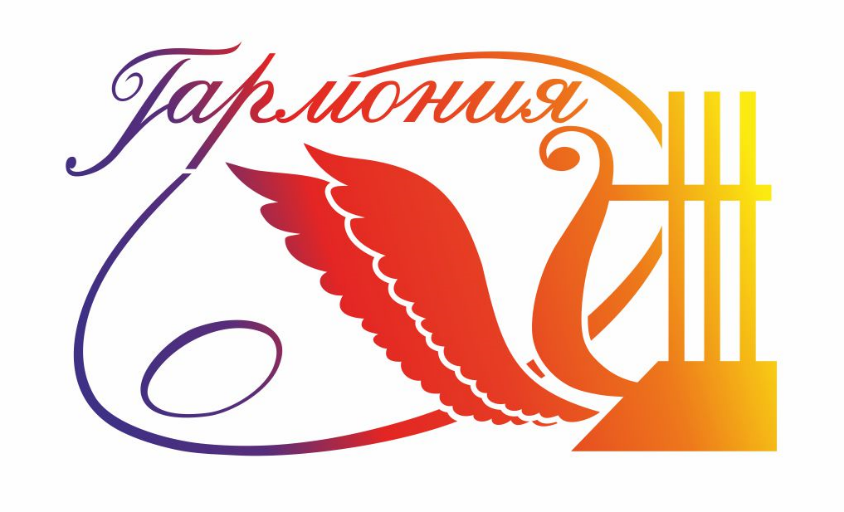 Отчет о результатах самообследованиямуниципального бюджетного дошкольного образовательного учреждения «Центр развития ребенка-детский сад № 45 «Гармония» города Невинномыссказа 2021 г.
г. Невинномысск, 2022 годВ соответствии с Федеральным законом «Об образовании в Российской Федерации» от 29 декабря 2012 года № 273-ФЗ, с целью обеспечения доступности и открытости информации о деятельности дошкольного учреждения, получения объективной информации о состоянии образовательной деятельности в МБДОУ, а также подготовки отчета о результатах самообследования, на основании приказа по МБДОУ от 21.02.2022 г. № 76-о/д «О проведении самообследования МБДОУ № .Невинномысска».1. Аналитическая часть.1.2. Общие сведения об образовательной организацииОбразовательная деятельность осуществляется в соответствии с лицензией на правоведения образовательной деятельности серия  01 № 0001312 регистрационный № 5062 от 14.09.2016 года, срок действия лицензии бессрочно. Устав дошкольного образовательного учреждения, утвержден приказом управления образования администрации города Невинномысска № 139-о/д от 15.04.2021 г.  Санитарно-эпидемиологическое заключения на образовательную деятельность в сфере дошкольного образования № 26.ГН.04.000.М.000431.12.09 от 25.12.2009г.;Заключение о соответствии объекта защиты требованиям пожарной безопасности № 14 от 18.07.2014 г.В МБДОУ функционирует 10 групп, из них 4 группы комбинированной направленности, 1 группа компенсирующей направленности:I младшая группа с 2 до 3 лет – 1 группа;II младшая группа с 3 до 4 лет – 2 группы;Средняя группа с 4 до 5 лет – 2 группы;Старшая группа с 5 до 6 лет – 2 группа;Подготовительная к школе группа с 6 до 7 лет – 2 группы;Старшая группа с 5 до 6 лет для детей с ЗПР – 1 группа. На 31.12.2021 года списочный состав воспитанников – 218 человек. МБДОУ № . Невинномысска осуществляет свою деятельность в соответствии с Федеральным законом «Об образовании в Российской Федерации» от 29 декабря 2012 года № 273-ФЗ, а также действующими нормативно-правовыми актами РФ в области образования.1.2 Система управления МБДОУУправление МБДОУ осуществляется на основе сочетания принципов единоначалия и коллегиальности.Коллегиальными органами являются:Управляющий совет;Общее собрание трудового коллектива Учреждения;Педагогический Совет Учреждения;Совет родителей (законных представителей) воспитанников.	Единоличным исполнительным органом является руководитель – заведующий. 	Компетенция Учредителя закреплена в Уставе МБДОУ. Непосредственное управление МБДОУ осуществляет заведующий.Органы управления, действующие в МБДОУТаким образом, в МБДОУ система управления имеет общественную направленность. Структура и система управления соответствуют специфике деятельности МБДОУ. По итогам 2021 года система управления МБДОУ оценивается как эффективная, позволяющая учесть мнение работников и всех участников образовательных отношений. В следующем году изменение системы управления не планируется.В 2021 году в систему управления детским садом внедрили элементы электронного документооборота. Это упростило работу организации во время дистанционного функционирования. Внедрение электронного документа оборота было сопряжено с техническими сложностями. К декабрю 2021 года работа с электронным документооборотом практически полностью наладилась в запланированном объеме. Электронный документооборот позволил добиться быстроты доставки и подготовки документов.По итогам 2021 года система управления оценивается как эффективная, позволяющая учесть мнение работников и всех участников образовательных отношений. В следующем году изменение системы управления не планируется.1.3 Анализ организации образовательной деятельности:Образовательная деятельность в МБДОУ организована в соответствии с Федеральным законом «Об образовании в РФ» от 29.12.2012г. № 273 – ФЗ, Федеральным государственным образовательным стандартом дошкольного образования, Постановлением Главного государственного санитарного врача РФ «Об утверждении санитарных правил СП 2.4.3648-20 Санитарно-эпидемиологические требования к организациям воспитания и обучения, отдыха и оздоровления детей и молодежи», от 28 сентября 2020 г. N 28, Постановлением Главного государственного санитарного врача РФ от 30 июня 2020 г. N 16 “Об утверждении санитарно-эпидемиологических правил СП 3.1/2.4.3598-20 "Санитарно-эпидемиологические требования к устройству, содержанию и организации работы образовательных организаций и других объектов социальной инфраструктуры для детей и молодежи в условиях распространения новой коронавирусной инфекции (COVID-19)".Педагогический коллектив реализует основную образовательную программу дошкольного образования муниципального бюджетного дошкольного образовательного учреждения «Центр развития ребенка – детский сад № 45 «Гармония» города Невинномысска (утверждена на педагогическом совете № 1  от 31.08.2021 года, далее Программа), разработанную в соответствие с требованиями федерального государственного образовательного стандарта дошкольного образования, утвержденного  приказом Министерства образования и науки Российской Федерации «Об утверждении» от 17.10.2013г.  № 1155, «Примерной основной образовательной программы дошкольного образования, одобренной решением федерального учебно – методического объединения по общему образованию (протокол от 20 мая . № 2/15), за основу которой взята инновационной программа дошкольного образования «От рождения до школы» под редакцией Н.Е. Вераксы, Т.С. Комаровой, Э.М.Дорофеевой, а также парциальных программ. Программа состоит из двух частей: обязательной части, разработана с учетом инновационной программы дошкольного образования «От рождения до школы» под редакцией Н.Е. Вераксы, Т.С. Комаровой, Э.М.Дорофеевой и части формируемой участниками образовательных отношений.Часть Программы, формируемая участниками образовательных отношений представлена программами, направленными на реализацию приоритетных направлений работы ДОУ:Раздел «Конструирование» Программы «Развитие» НОУ «Учебный центр им. Л.А. Венгера «Развитие» для детей 2-7 лет; Раздел «Изобразительная деятельность» Программы «Цветные ладошки» И.А.Лыковой для детей 2-7 лет ; «Ритмическая мозаика» А.И. Буренина для детей 4-7 лет; «Английский для малышей» под редакцией Н.А. Бонк для детей 4-7 лет;«Основы   безопасности   детей   дошкольного   возраста» Н.Н. Авдеева, О.Л.  Князева, Р.Б. Стеркина (в младшей группе, средней группе реализуется в режимных моментах и через интеграцию с другими образовательными областями, в старшей и подготовительной к школе группах внесены в сетку занятий); - «Креативные и коррекционные игры и занятия для детей — левшей дошкольного возраста с 3 - 7 лет» Кутепова И.Ю. (реализуется на занятиях в объеме не более 40 % от общего объема занятия); «Региональная культура, как средство патриотического воспитания детей дошкольного возраста» Р.М. Литвинова (реализуется в режимных моментах и через интеграцию с другими образовательными областями). Адаптированная образовательная программа дошкольного образования для детей с тяжелым нарушением речи МБДОУ № 45 г. Невинномысска разработана для групп комбинированной направленности. Основу программы составляет «Адаптированная основная образовательная программа для детей с тяжелыми нарушениями речи (общим недоразвитием речи) с 3 до 7 лет», под ред. Н.В. Нищевой.      Обеспечение образовательной деятельности в группах комбинированной направленности (совместное образование здоровых детей и детей с ТНР) осуществляется в соответствии с основной образовательной программой дошкольного образования и неотъемлемой частью образования детей с ТНР является адаптированная образовательная программа для детей с ТНР, обеспечивающая коррекцию нарушений развития и социальную адаптацию воспитанников с ТНР.Коррекционная работа:- является неотъемлемой частью адаптированной образовательной программы дошкольного образования детей дошкольного возраста с тяжёлыми нарушениями речи; -  обеспечивает достижение максимальной коррекции нарушений развития;   - учитывает особые образовательные потребности детей дошкольного возраста с тяжёлыми нарушениями речи.Реализация АОП для детей с ТНР  подразумевает квалифицированную коррекцию нарушений развития детей  в форме проведения подгрупповых и индивидуальных занятий          Адаптированная основная образовательная программа  предназначена для работы с детьми  старшего дошкольного возраста  (5-6, 6-7 лет) с задержкой психического развития (далее ЗПР) МБДОУ № 45 г. Невинномысска. Содержание образовательной деятельности по профессиональной коррекции нарушений развития детей с ЗПР (Программа коррекционной работы с детьми дошкольного возраста с задержкой психического развития) является неотъемлемой частью АООП ДО. Она реализуется во всех образовательных областях, а также через специальные коррекционно-развивающие групповые и индивидуальные занятия.В соответствии с приложением к лицензии на правоведение образовательной деятельности серия 26 Л 01 № 0001312 регистрационный   № 5062 от 14.09.2016 года, срок действия лицензии бессрочно в МБДОУ осуществляется организация дополнительного платного образования:           - по реализации дополнительной общеразвивающей программы «Дзюдо: программа для системы дополнительного образования детей» А.О.Акопян, В.В.Кашавцев, Т.П.Клименко, Москва, 2003 г.;          - по реализации дополнительной общеразвивающей программы «Детский дизайн. Пластилинография» Г.Н.Давыдова, Скрипторий 2003, 2015 г.;         - по реализации дополнительной общеразвивающей программы- « Шаг в искусство» С.В.Погодина, М.: ВАКО, 2015 г.;          - по реализации дополнительной общеразвивающей программы- «Хоровой класс, коллективное музицирование», С.Чесноков, Н.Соколов, Москва, 2000 г..;          - по реализации дополнительной общеразвивающей программы «Азбука хореографии» Т.Барышникова, Москва Айрис-пресс, 1999 г.;          - по реализации дополнительной общеразвивающей программы «Мой мир» С.А.Козлова, Москва, 2006 г.;          - по реализации дополнительной общеразвивающей программы «Мир песочных фантазий» Е.А.Тупичкина, АРКТИ, 2017 г.;          - по реализации дополнительной общеразвивающей программы - «Феникс. Шахматы для дошкольников» А.В.Кузин, Н.В.Коновалов, Н.С.Скаржинский, – М.: Линка-Пресс, 2017 г.;         - по реализации дополнительной общеразвивающей программы - «Минифутбол» С.Л.Андреев, Москва, 2010 г.;        - по реализации дополнительной общеразвивающей программы «Обучение грамоте детей дошкольного возраста» Н.В.Нищева, Санкт-Петербург Детство-Пресс, 2019 г.           Дополнительным образованием в МБДОУ охвачены 82 % воспитанников. Воспитанники МБДОУ не раз становились призерами, участниками различных конкурсов, соревнований, награждены грамотами, памятными подарками. В течение ряда лет, дети нашего МБДОУ становятся лауреатами, победителями городских, региональных, всероссийских конкурсов. Воспитанники МБДОУ ежегодно отличаются своими спортивными достижениями. 1.4. Анализ содержания и качества подготовки воспитанников.Численность воспитанников, охваченных ООП ДО МБДОУ № . Невинномысска на 2021 год составила 218 детей. Для определения динамики результативности образовательного процесса; проводится сравнительный анализ динамики формирования качеств (ключевых характеристик) воспитанников и уровня освоения образовательной программы и выявляется направление динамики развития. Уровень выполнения программы зависит от начального уровня развития, индивидуальных особенностей и способностей каждого ребенка. Анализ педагогической диагностики в конце учебного года, позволяет говорить о том, что в течение учебного года у 100% детей наблюдается положительная динамика развития, дети развиваются гармонично, согласно возрасту (в соответствие с возрастными особенностями и возможностями).Одним из показателей качества работы педагогического коллектива являются результаты психолого-педагогической оценки готовности к началу школьного обучения.  Педагогом - психологом ДОУ И.Ю. Кутеповой проведена диагностика “психологическая готовность к школе”.Осуществляя профессиональную деятельность, направленную на сохранение психического, соматического  и социального благополучия детей в ходе непрерывного  воспитательно-образовательного процесса, осуществляемого  в ДОУ в соответствии с индивидуальным планом работы на учебный год, проведена диагностика детей подготовительных групп № 8 и № 11 по стандартизированной методике (автор Ясюкова). Диагностическое обследование прошли 44 ребёнка.В результате диагностического обследования выявлено следующее:а) 49% детей, показали уровень школьной зрелости выше среднего б) 49% детей показали средний уровень школьной зрелости,   в) 2% составили ниже среднего уровня. Причина слабое здоровье ребёнка и как следствие : не регулярное посещение ДОУ и пропуски занятий.  - 16% детей показали средний уровень мотивационной готовности, что свидетельствует о преимущественном интересе ребёнка к внешней атрибутике школьной жизни, мотивационная готовность находится на начальной стадии формирования внутренней позиции школьника;   - 84% детей показали уровень мотивационной готовности выше среднего, что говорит о школьно-учебной ориентации ребёнка и положительном отношении к школе, внутренняя позиция школьника достаточно сформирована. Уровень мотивационной готовности  ниже нормы отсутствует.При диагностике обнаружились проблемы у детей:Произвольное владение речью, объём слуховой кратковременной памяти ниже нормы;Визуальные классификации и аналогии;Интуитивный визуальный анализ синтез;Отсутствие навыков абстрактного мышления.Данные диагностического обследования проанализированы и доведены до педагогов, родителей через консультации и по индивидуальным обращениям.Развитию высокого интеллектуального уровня детей способствовало участие в различных интеллектуальных конкурсах и олимпиадах краевого и международного уровня, как дистанционно, так и лично участвуя. Дети подготовительных групп стали лауреатами и призёрами международных конкурсов проводимых Малой Академией наук г. Обнинск. Большая работа проведена для развития личностных качеств детей. Участие в публичных выступлениях в творческих конкурсах и участие в фестивале «Моя коллекция» и «Путь к успеху» помогли детям повысить самооценку, мотивировать их к достижению успеха в любимом увлечении и продемонстрировать свои достижения.Результаты обследования уровня развития речи детей, посещающих комбинированные группы.В группах комбинированной направленности в 2020 – 2021                                                                                       учебном году обучалось 28 детей:          По результатам диагностического среза из общего числа детей учебный год закончили: -  с высоким уровнем речевого развития -4 чел.-   с оптимальным уровнем речевого развития – 7 чел. %;-  со средним уровнем речевого развития – 15 %;- с критическим уровнем речевого развития 2 чел.   Добиться данных результатов в коррекции речевых нарушений стало возможным благодаря:     -  использованию в работе технологии успеха;    - индивидуальному подходу при определении заданий на занятиях воспитанникам с разным уровнем развития; - тесной взаимосвязи с воспитателями групп комбинированной направленности, специалистами ДОУ;- помощи со стороны родителей по закреплению материалу.С сентября 2021 года МБДОУ реализует «Программу воспитания МБДОУ № 45 г. Невинномысска». Программа воспитания является компонентом основной образовательной программы дошкольного образования. Программа воспитания направлена на решение вопросов гармоничного вхождения воспитанников в социальный мир и налаживания взаимоотношений с окружающими их людьми. В центре Программы воспитания, в соответствии с Федеральными государственными образовательными стандартами дошкольного образования (далее – ФГОС ДО), находится одна из ключевых задач: формирование общей культуры личности детей, в том числе ценностей здорового образа жизни, развития их социальных, нравственных, эстетических, интеллектуальных, физических качеств, инициативности, самостоятельности и ответственности ребенка. Программа воспитания призвана обеспечить достижение детьми личностных результатов, указанных в ФГОС ДО.  При разработке рабочей программы воспитания был проведен анализ существующего уклада МБДОУ по следующим элементам: ценности, правила и нормы, традиции, система отношений в разных общностях, характер воспитательных процессов и предметно-пространственная среда. Результаты анализа показали реальную картину существующего уклада. Так, например, при формировании современной модели уклада необходимо в элементе «ценности» изменить установку родителей (законных представителей) на то, что для того чтобы конституционные и национальные ценности российского общества осваивались ребёнком, они должны найти свое отражение в основных направлениях воспитательной работы ДОУ.  Ценности Родины и природы лежат в основе патриотического направления воспитания.  Ценности человека, семьи, дружбы, сотрудничества лежат в основе социального направления воспитания.  Ценность знания лежит в основе познавательного направления воспитания.  Ценность здоровья лежит в основе физического и оздоровительного направления воспитания.  Ценность труда лежит в основе трудового направления воспитания. Ценности культуры и красоты лежат в основе этико-эстетического направления воспитания.  А значит, родители воспитанников должны знать приоритеты, расставленные детским садом, и помогать в достижении результатов проводимой работы.1.5. Анализ качества кадрового, учебно-методического, библиотечно-информационного обеспечения.В МБДОУ сформирован педагогически грамотный, работоспособный коллектив. Общее количество педагогических работников осуществляющих образовательную деятельность в МБДОУ составляет -  20 человек: из них 12 - воспитатели, 2 - учителя – логопеда, 2 - музыкальный руководителя, 2 - педагоги дополнительного образования (хореографии, английского языка), 1- педагог – психолог, 1 – старший воспитатель. Средний возраст педагогических кадров 45 лет. Характеристика кадрового состава по категориямВ соответствии со ст.47 ч.5 п.2. Закона Российской Федерации «Об образовании в Российской Федерации» все педагогические работники своевременно проходят курсы повышения квалификации, по ФГОС – 100%.По итогам 2021 года МБДОУ перешел на применение профессиональных стандартов. Из 20 педагогических работников, все соответствуют квалификационным требованиям профессионального стандарта «Педагог». Должностные инструкции соответствуют трудовым функциям, установленным профстандартом «Педагог».Провели оценку готовности управленческих и педагогических кадров МБДОУ к работе в условиях цифровой трансформации. Выявили, что у сотрудников в достаточной степени сформированы профессиональные умения (по сравнению с прошлым отчетным годом), обеспечивающие решение задач цифрового образования. Все педагогические работники умеют применять современные технические средства обучения и информационно-коммуникационные технологии, вести электронное обучение, использовать дистанционные образовательные технологии. Однако обнаружились проблемы в сфере дидактики: все чаще стали сказываться затруднения дидактического характера, связанные с недостаточной разработанностью в целом цифровой дидактики дошкольного образования.Материально – технические условияМатериально – технические условии МБДОУ соответствуют действующим  СанПиН. Здание МБДОУ размещено на внутриквартальной территории жилого микрорайона в центре города. Территория огорожена забором и полосой зеленых насаждений. Зеленые насаждения используются для разделения групповых площадок друг от друга и отделения групповых площадок от хозяйственной зоны.Для реализации ООП ДО МБДОУ № 45 г. Невинномысска на территории 10 прогулочных участков, спортивная площадка, футбольное поле, огороды, а также оборудование для прогулок и занятий физкультурой.В МБДОУ оборудованы следующие помещения: групповые ячейки (изолированные помещения для каждой детской группы) - 10; дополнительные помещения для занятий с детьми: музыкальный зал, физкультурный зал, зал хореографии, кабинет логопеда, кабинет изодеятельности, кабинет английского языка; сопутствующие помещения (медицинский блок, пищеблок, прачечная); служебно-бытового назначения для персонала, методический кабинет, кабинет заведующей.Пищеблок оснащен технологическим и холодильным оборудованием, инвентарем, посудой в соответствии с требованиями действующего СанПиН. Питание организовано в соответствии требованиями СанПиН 1.2.3685-21, СанПиН 2.3/2.4.3590-20.В целях соблюдения антитеррористической безопасности в МБДОУ установлена тревожная кнопка с выводом сигнала на пульт вневедомственной охраны, ежегодно с охранной организацией заключается договор (ООО ЧОО «Вымпел СК»), металлодетектор в наличии, установлено видеонаблюдение.В МБДОУ установлена автоматическая противопожарная сигнализация, имеются первичные средства пожаротушения. Систематически проводятся все необходимые мероприятия по противопожарной безопасности. Соблюдаются требования к содержанию эвакуационных выходов. В зданиях размещены информационные стенды, планы эвакуации. Территория прогулочных участков находится в непосредственной близости от здания дошкольного учреждения, огорожена металлическим забором и круглосуточно контролируется. Система охраны: охрана осуществляется ООО ЧОО «Вымпел СК» с 07.00 до 07.00 ч.В МБДОУ соблюдаются правила по охране труда и обеспечивается безопасность жизнедеятельности воспитанников и сотрудников. Параллельно с профсоюзным комитетом осуществляется систематический административно-общественный контроль за состоянием охраны труда. Сотрудники регулярно проходят обучение, инструктажи по технике безопасности.Общее санитарно-гигиеническое состояние МБДОУ (питьевой, световой, тепловой и воздушный режимы) соответствует требованиям действующего СанПиН.Предметно – пространственная среда обеспечивает:-  максимальную реализацию образовательного пространства МБДОУ, группы, а также территории прилегающей к МБДОУ приспособленной для реализации Программы (далее – участок), материалов, оборудования и инвентаря для развития детей в соответствии с особенностями каждого возрастного этапа, охраны и укрепления их здоровья;- возможность общения и совместной деятельности детей и взрослых, двигательной активности детей, а также возможности для уединения;- возрастные особенности детей.Развивающая предметно-пространственная среда выступает как динамичное пространство, подвижное и легко изменяемое, легко доступна и безопасна. Насыщенность среды соответствует возрастным возможностям детей и содержанию Программы. Образовательное пространство оснащено средствами обучения и воспитания (в том числе техническими), методическим материалом, расходным игровым, спортивным, оздоровительным оборудованием, инвентарем в соответствии с Программой. В целях профилактики правонарушений, безнадзорности, беспризорности несовершеннолетних и предупреждению семейного неблагополучия в ДОУ разработан план работы. Неблагополучных семей не выявлено.В ДОУ осуществляется система работы  с родителями, которая включает в себя информирование (официальный сайт ДОУ, стенды, родительские собрания, консультации, беседы), проведение совместных мероприятия (в соответствии с годовым планом). Ежемесячно проводится изучение удовлетворенности родителей качеством дошкольного образования в ДОУ.В соответствии с требованиями ФГОС ДО пересмотрена система работы с родителями, главной целью является - вовлечение родителей в единое пространство детского развития ДОУ, и налаживание партнерских отношений.Вывод: Предметно-пространственная развивающая среда МБДОУ соответствует требованиям ФГОС ДО к развивающей предметно-пространственной развивающей среде:предметно-пространственная развивающая среда обеспечивает максимальную реализацию образовательного потенциала пространства МБДОУ, группы, а также территории, прилегающей к МБДОУ, приспособленной для реализации Программы, материалов, оборудования и инвентаря для развития детей дошкольного возраста в соответствии с особенностями каждого возрастного этапа, охраны и укрепления их здоровья, учёта особенностей и коррекции недостатков их развития;предметно-пространственная развивающая среда обеспечивает возможность общения и совместной деятельности детей и взрослых, двигательной активности детей;предметно-пространственная развивающая среда обеспечивает:реализацию различных образовательных программ;учёт национально-культурных, климатических условий, в которых осуществляется образовательная деятельность;учёт возрастных особенностей детей.предметно-пространственная развивающая среда являетсясодержательно-насыщенной, трансформируемой, полифункциональной, вариативной, доступной и безопасной.Насыщенность среды МБДОУ соответствует возрастным возможностям детей и содержанию Программы.Образовательное пространство оснащено средствами обучения и воспитания (в том числе техническими), соответствующими материалами, в том числе расходным игровым, спортивным, оздоровительным оборудованием, инвентарём.Организация образовательного пространства и разнообразие материалов, оборудования и инвентаря (в здании и на участке) обеспечивают:игровую, познавательную, исследовательскую и творческую активность всех воспитанников, экспериментирование с доступными детям материалами (в том числе с песком и водой);двигательную активность, в том числе развитие крупной и мелкой моторики, участие в подвижных играх и соревнованиях;эмоциональное благополучие детей во взаимодействии с предметно-пространственным окружением;возможность самовыражения детей.Для детей раннего возраста образовательное пространство предоставляет необходимые и достаточные возможности для движения, предметной и игровой деятельности с разными материалами.2)	Трансформируемость пространства дает возможность изменений предметно-пространственной среды в зависимости от образовательной ситуации, в том числе от меняющихся интересов и возможностей детей;3)	Полифункциональность материалов:возможность разнообразного использования различных составляющих предметной среды, например, детской мебели, матов, мягких модулей, ширм и т.д.;наличие полифункциональных (не обладающих жёстко закреплённым способом употребления) предметов, в том числе природных материалов, пригодных для использования в разных видах детской активности (в том числе в качестве предметов-заместителей в детской игре).4)	Вариативность среды:наличие различных пространств (для игры, конструирования, уединения и пр.), а также разнообразных материалов, игр, игрушек и оборудования, обеспечивающих свободный выбор детей;периодическую сменяемость игрового материала, появление новых предметов, стимулирующих игровую, двигательную, познавательную и исследовательскую активность детей.5)	Доступность среды:доступность для воспитанников, в том числе детей с ограниченными возможностями здоровья и детей-инвалидов, всех помещений, где осуществляется образовательная деятельность;свободный доступ детей, в том числе детей с ограниченными возможностями здоровья, к играм, игрушкам, материалам, пособиям, обеспечивающим все основные виды детской активности;исправность и сохранность материалов и оборудования.6)	Безопасность предметно-пространственной развивающей среды:соответствие всех её элементов требованиям по обеспечению надёжностии безопасности их использования.1.6.Оценка функционирования внутренней системы оценки качества образования.В МБДОУ утверждено положение о внутренней системе оценки качества образования. Предметом ВСОКО в МБДОУ является деятельность, основанная на систематическом анализе:качества содержания и организации образовательной деятельности;качества условий, обеспечивающих образовательную деятельность;качества результатов образовательной деятельности.Мониторинг качества образовательной деятельности в 2021 году показал удовлетворительную работу педагогического коллектива по всем показателям.Состояние здоровья и физического развития воспитанников удовлетворительные. 100 процентов детей освоили образовательную программу дошкольного образования в своей возрастной группе. Воспитанники подготовительных групп показали высокие показатели готовности к школьному обучению и 15 процентов выпускников зачислены в школы с углубленным изучением предметов. Один раз в полугодие проводится анкетирование  родителей, получены следующие результаты:доля получателей услуг, положительно оценивающих доброжелательность и вежливость работников организации, – 85 процентов;доля получателей услуг, удовлетворенных компетентностью работников организации, – 72 процента;доля получателей услуг, удовлетворенных материально-техническим обеспечением организации, – 65 процентов;доля получателей услуг, удовлетворенных качеством предоставляемых образовательных услуг, – 84 процента;доля получателей услуг, которые готовы рекомендовать организацию родственникам и знакомым, – 92 процента.Анкетирование родителей показало высокую степень удовлетворенности качеством предоставляемых услуг.Общие выводыАнализ деятельности МБДОУ «Центр развития ребенка – детский сад № 45 «Гармония» г. Невинномысска выявил успешные показатели в деятельности МБДОУ:- учреждение функционирует в режиме развития;- в МБДОУ сложился перспективный, творческий коллектив педагогов, имеющих потенциал к профессиональному развитию;-продолжилось повышение уровня психолого-педагогической компетентности родителей воспитанников, как через наглядно-познавательную информацию, так и через другие разнообразные формы и методы работы.2. Показтели
деятельности МБДОУ № 45 города Невинномысска, подлежащей самообследованиюСОГЛАСОВАНО:Педагогическим советомМБДОУ протокол от 13.04.2022 № 2Советом родителей протокол от 13.04.2022 г. № 2УТВЕРЖДЕНО:Приказом по МБДОУ ОТ 13.04.2022 г. № 85-о/дНаименование образовательной организацииМуниципальное бюджетное дошкольное образовательное учреждение «Центр развития ребенка-детский сад № 45 «Гармония» города Невинномысска
РуководительАлипенко Наталья ВикторовнаАдрес организации357100, Российская Федерация, Ставропольский край, город Невинномысск, улица Степная, дом 2ВТелефон, факс(86554)55250, (86554)35840Адрес электронной почтыDS45.Garmoniya@ yandex.ruУчредительФункции и полномочия учредителя в отношении Учреждения осуществляет администрация города Невинномысска в лице управления образования администрации города НевинномысскаДата создания15.06.1977 годРежим работыУчреждение работает по пятидневной рабочей неделе, часы работы – с 07.00 до 19.00, выходные дни – суббота, воскресенье, нерабочие и праздничные дни, установленные законодательством Российской Федерации.Наименование органаКомпетенцииЗаведующийКонтролирует работу и обеспечивает эффективное взаимодействие структурных подразделений организации, утверждает штатное расписание, отчетные документы организации, осуществляет общее руководство МБДОУУправляющий совет     Для осуществления своих задач Управляющий совет:рассматривает по представлению заведующего Учреждением:программу развития Учреждения;смету расходования средств, полученных Учреждением от приносящей доход деятельности и из иных источников;вносит заведующему Учреждением предложения в части:материально-технического обеспечения образовательной деятельности, оборудования помещений Учреждения;создания в Учреждении необходимых условий для организации питания, медицинского обслуживания обучающихся;развития воспитательной работы в Учреждении;оказывает содействие деятельности общественных объединений родителей (законных представителей) обучающихся, осуществляемой в Учреждении и не запрещенной законодательством Российской Федерации;рассматривает вопросы привлечения для осуществления деятельности Учреждения дополнительных источников материальных и финансовых средств;регулярно информирует участников образовательных отношений о своей деятельности и принимаемых решениях.      По вопросам, для которых настоящим Уставом Управляющему совету не отведены полномочия на принятие решений, решения Управляющего совета носят рекомендательный характер.Педагогический совет    Компетенция Педагогического совета Учреждения:утверждение образовательных программ Учреждения;рассмотрение и утверждение методических направлений деятельности;определение учебных изданий, используемых при реализации образовательных программ дошкольного образования, с учетом требований федерального государственного образовательного стандарта дошкольного образования, а также примерных образовательных программ дошкольного образования;рассмотрение вопросов использования и совершенствования методов обучения и воспитания, образовательных технологий, электронного обучения;рассмотрение ежегодного отчета о результатах самообследования;решение вопросов о внесении предложений в соответствующие органы о присвоении почетных званий педагогическим работникам Учреждения, представлении педагогических работников к правительственным наградам и другим видам поощрений;выполнение иных функций, вытекающих из настоящего Устава и необходимости наиболее эффективной организации образовательной деятельности.Совет родителейК компетенции Совета родителей относится:рассмотрение и разработка предложений по совершенствованию локальных нормативных актов Учреждения, затрагивающих права и законные интересы обучающихся, родителей (законных представителей) педагогических работников;выборы в комиссию по урегулированию споров между участниками образовательных отношений своих представителей;участие в организации и проведении культурно-массовых мероприятий, в том числе связанных с посещением театров, музеев, выставок;привлечение средств от приносящей доход деятельности;выработка рекомендаций по созданию оптимальных условий для обучения и воспитания обучающихся в Учреждении, в том числе по укреплению их здоровья и организации питания, в пределах своей компетенции;рассмотрение ежегодного отчета о поступлении и расходовании финансовых и материальных средств, а также отчета о результатах самообследования;выполнение иных функций, вытекающих из настоящего Устава и необходимости наиболее эффективной организации образовательной деятельности.Общее собрание трудового коллективаОбщее собрание трудового коллектива Учреждения:рассматривает и принимает Устав Учреждения, изменения и дополнения в него;обсуждает проект коллективного договора и принимает решение о его заключении;рассматривает Правила внутреннего трудового распорядка Учреждения и иные локальные нормативные акты, содержащие нормы трудового права;выбирает в комиссию по урегулированию споров между участниками образовательных отношений своих представителей;рассматривает вопросы безопасности условий труда работников Учреждения, охраны жизни и здоровья обучающихся, развития материально-технической базы Учреждения.Уровень развитияУровень развитияУровень развитияУровень развитияУровень развитияУровень развитияВыше среднегоВыше среднегоСредний Средний Ниже среднегоНиже среднегоколичество%количество%количество%Личностное развитие378661400Интеллектуальное развитие2149214912Мотивационная готовность3684 71600Распределение по категориямРаспределение по категориямРаспределение по категориямРаспределение по категориямРаспределение по категориям2020-2021 уч.г.2020-2021 уч.г.2020-2021 уч.г.2020-2021 уч.г.2020-2021 уч.г.Высшая Первая Вторая Соответствие занимаемой должностиНе имеют Всего, чел.84044%381901924№ п/пПоказателиЕдиница измеренияРезультаты обследования1.Образовательная деятельность1.1Общая численность воспитанников, осваивающих образовательную программу дошкольного образования, в том числе:человек2181.1.1В режиме полного дня (8-12 часов)человек2181.1.2В режиме кратковременного пребывания (3-5 часов)человек01.1.3В семейной дошкольной группечеловек01.1.4В форме семейного образования с психолого-педагогическим сопровождением на базе дошкольной образовательной организациичеловек01.2Общая численность воспитанников в возрасте до 3 летчеловек201.3Общая численность воспитанников в возрасте от 3 до 8 летчеловек1981.4Численность/удельный вес численности воспитанников в общей численности воспитанников, получающих услуги присмотра и ухода:человек/%218/1001.4.1В режиме полного дня (8-12 часов)человек/%218/1001.4.2В режиме продленного дня (12-14 часов)человек/%0/01.4.3В режиме круглосуточного пребываниячеловек/%0/01.5Численность/удельный вес численности воспитанников с ограниченными возможностями здоровья в общей численности воспитанников, получающих услуги:человек/%01.5.1По коррекции недостатков в физическом и (или) психическом развитиичеловек/%01.5.2По освоению образовательной программы дошкольного образованиячеловек/%01.5.3По присмотру и уходучеловек/%01.6Средний показатель пропущенных дней при посещении дошкольной образовательной организации по болезни на одного воспитанникадень12051.7Общая численность педагогических работников, в том числе:человек20 чел.1.7.1Численность/удельный вес численности педагогических работников, имеющих высшее образованиечеловек/%15/751.7.2Численность/удельный вес численности педагогических работников, имеющих высшее образование педагогической направленности (профиля)человек/%15/751.7.3Численность/удельный вес численности педагогических работников, имеющих среднее профессиональное образованиечеловек/%5/251.7.4Численность/удельный вес численности педагогических работников, имеющих среднее профессиональное образование педагогической направленности (профиля)человек/%5/251.8Численность/удельный вес численности педагогических работников, которым по результатам аттестации присвоена квалификационная категория, в общей численности педагогических работников, в том числе:человек/%19/901.8.1Высшаячеловек/%10/501.8.2Перваячеловек/%5/ 251.9Численность/удельный вес численности педагогических работников в общей численности педагогических работников, педагогический стаж работы которых составляет:человек/%1.9.1До 5 летчеловек/%5/ 231.9.2Свыше 30 летчеловек/%6 / 271.10Численность/удельный вес численности педагогических работников  в общей численности педагогических работников в возрасте до 30 летчеловек/%4/ 191.11Численность/удельный вес численности педагогических работников в общей численности педагогических работников в возрасте от 55 летчеловек/%8 /381.12Численность/удельный вес численности педагогических и административно-хозяйственных работников, прошедших за последние 5 лет повышение квалификации/профессиональную переподготовку по профилю педагогической деятельности или иной осуществляемой в образовательной организации деятельности, в общей численности педагогических и административно-хозяйственных работниковчеловек/%21/1001.13Численность/удельный вес численности педагогических и административно-хозяйственных работников, прошедших повышение квалификации по применению в образовательном процессе федеральных государственных образовательных стандартов в общей численности педагогических и административно-хозяйственных работниковчеловек/%21 /1001.14Соотношение “педагогический работник/воспитанник” в дошкольной образовательной организациичеловек/человек1/1   1.15Наличие в образовательной  организации следующих педагогических работников:1.15.1Музыкального руководителяда/нетда1.15.2Воспитатель по физической культуреда/нетда1.15.3Учителя-логопедада/нетда1.15.4Логопедада/нетнет1.15.5Учителя- дефектологада/нетнет1.15.6Педагога-психологада/нетда2.Инфраструктура2.1Общая площадь помещений, в которых осуществляется образовательная деятельность, в расчете на одного воспитанникакв.м.2,0-2,52.2Площадь помещений для организации дополнительных видов деятельности воспитанниковкв.м.282,52.3Наличие физкультурного залада/нетда2.4Наличие музыкального залада/нетда2.5Наличие прогулочных площадок, обеспечивающих физическую активность и разнообразную игровую деятельность воспитанников на прогулкеда/нетда